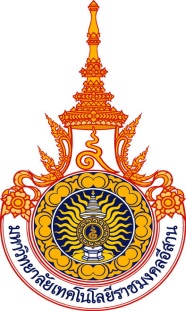 หนังสือรับรองการใช้ประโยชน์จากผลงานวิจัยหรืองานสร้างสรรค์1.  ข้อมูลโครงการวิจัยหรืองานสร้างสรรค์ที่นำไปใช้ประโยชน์	1.1  ชื่อโครงการวิจัย/งานสร้างสรรค์ (ภาษาไทย)............................................................................................................................................................................................................................................................. ..............................................................................................................................................................................	1.2  ชื่อโครงการวิจัย/งานสร้างสรรค์ (ภาษาอังกฤษ)........................................................................................................................................................................................................................................................ ..............................................................................................................................................................................	1.3  รหัสโครงการ (ถ้ามี)......................................	1.4  แหล่งทุน......................................................	1.5  วันเดือนปีที่เริ่มโครงการ............................... 	1.6  วันเดือนปีที่สิ้นสุดโครงการ..........................	1.7  หัวหน้าโครงการ	      ชื่อ-สกุล (ระบุตำแหน่งทางวิชาการ-ตำแหน่งบุคลากร)................................................................	      สาขาวิชา............................................................. คณะ................................................................	1.8  ผู้ร่วมโครงการ/ผู้ร่วมวิจัย  จำนวน......................................คน2.  การใช้ประโยชน์	2.1  การนำงานวิจัยหรืองานสร้างสรรค์ไปใช้ประโยชน์  ท่านนำประเด็นใดไปใช้ประโยชน์........................................................................................................................................................................................................................................................................................................................................................................................................................................................................................................................................................................................................................................................................................................................	2.2  กิจกรรมนำงานวิจัยหรืองานสร้างสรรค์ไปใช้ประโยชน์ (การถ่ายทอดองค์ความรู้  เทคโนโลยี  โดยวิธีการต่างๆ)	-  	ชื่อกิจกรรมที่จัด..............................................................................................................................	-  	วันเดือนปีที่จัด................................................................................................................................	-  	สถานที่จัดกิจกรรม..........................................................................................................................	-  	ชื่อกลุ่ม/ชุมชน/วิสาหกิจ/บริษัท/หน่วยงาน/องค์กรฯ  ที่เข้าร่วมกิจกรรม................................................................................................................................................................................................................................................................................................................................................................................................................................................................................................................................................................................	ลักษณะของการนำผลงานวิจัยหรืองานสร้างสรรค์ไปใช้ประโยชน์  	(กรุณาดูคำอธิบายการนำไปใช้ประโยชน์ในแต่ละด้าน และสามารถตอบได้มากกว่า 1 ประเด็น)		  การใช้ประโยชน์เชิงนโยบาย  การนำความรู้จากงานวิจัยไปใช้ในกระบวนการกำหนดนโยบาย ซึ่งนโยบายหมายถึง หลักการ แนวทาง กลยุทธ์ ในการดำเนินงานเพื่อให้บรรลุวัตถุประสงค์ อาจเป็นนโยบายระดับประเทศ ระดับภูมิภาค ระดับจังหวัด ระดับท้องถิ่น หรือระดับหน่วยงาน นโยบายที่ดีจะต้องประกอบด้วย วัตถุประสงค์ แนวทาง และกลไกในการดำเนินงานที่ชัดเจน สอดคล้องกับปัญหาและความต้องการการใช้ประโยชน์ด้านนโยบายจะรวมทั้งการนำองค์ความรู้ไปสังเคราะห์เป็นนโยบายหรือทางเลือกเชิงนโยบาย (policy options) แล้วนำนโยบายนั้นไปสู่ผู้ใช้ประโยชน์ (กรุณาระบุการใช้ประโยชน์ของท่าน)..........................................................................................................................................................................................................................................................................................................................................................................................................................................................................................................................................		  การใช้ประโยชน์เชิงสาธารณะ  การดำเนินงานเพื่อนำผลงานวิจัยและนวัตกรรม ไปใช้     ในวงกว้างเพื่อประโยชน์ของสังคม และประชาชนทั่วไป ให้มีความรู้ความเข้าใจ เกิดความตระหนัก รู้เท่าทันการเปลี่ยนแปลง ซึ่งนำไปสู่การเปลี่ยนวิธีคิด พฤติกรรม เพื่อเพิ่มคุณภาพชีวิตของประชาชน สร้างสังคมคุณภาพ และส่งเสริมคุณภาพสิ่งแวดล้อม (กรุณาระบุการใช้ประโยชน์ของท่าน).........................................................................................................................................................................................................................................................................................................................................................................................................................................................................................................................................		  การใช้ประโยชน์เชิงพาณิชย์  การนำนวัตกรรม เทคโนโลยี ผลิตภัณฑ์ใหม่ พันธุ์พืช พันธุ์สัตว์ ไปสู่การผลิตในเชิงพาณิชย์ การสร้างมูลค่าเพิ่มของผลิตภัณฑ์ การแปรรูป การสร้างตราสินค้า การเพิ่มประสิทธิภาพในกระบวนการผลิตและการลดต้นทุนการผลิต การสร้างอาชีพ และทางเลือกให้กับผู้ประกอบการ เกษตรกรหรือผู้ประกอบอาชีพอื่น ๆ (กรุณาระบุการใช้ประโยชน์ของท่าน)..........................................................................................................................................................................................................................................................................................................................................................................................................................................................................................................................................		  การใช้ประโยชน์ด้านวิชาการ  การนำองค์ความรู้จากผลงานวิจัยที่ตีพิมพ์ในรูปแบบต่าง ๆ    เช่น ผลงานตีพิมพ์ในวารสารระดับนานาชาติ ระดับชาติ หนังสือ ตำรา บทเรียน ไปเป็นประโยชน์ด้านวิชาการ การเรียนรู้ การเรียน การสอน ในวงนักวิชาการและผู้สนใจด้านวิชาการ รวมถึงการนำผลงานวิจัยไปวิจัย     ต่อยอด หรือการนำไปสู่ product และ process ไปใช้ในการเสริมสร้างนวัตกรรม และเทคโนโลยี (กรุณาระบุการใช้ประโยชน์ของท่าน)..........................................................................................................................................................................................................................................................................................................................................................................................................................................................................................................................................		  การใช้ประโยชน์ด้านชุมชนและพื้นที่  การนำกระบวนการ วิธีการ องค์ความรู้ การเปลี่ยนแปลง        การเสริมพลัง อันเป็นผลกระทบ ที่เกิดจากการวิจัยและพัฒนาชุมชน ท้องถิ่น พื้นที่ ไปใช้ให้เกิดประโยชน์   การขยายผลต่อชุมชน ท้องถิ่น และสังคมอื่น (กรุณาระบุการใช้ประโยชน์ของท่าน)..........................................................................................................................................................................................................................................................................................................................................................................................................................................................................................................................................		  การใช้ประโยชน์ทางอ้อมของงานสร้างสรรค์  เป็นการสร้างคุณค่าทางจิตใจ  ยกระดับจิตใจ  ก่อให้เกิดสุนทรียภาพ สร้างความสุข เช่น งานศิลปะที่นำไปใช้ประโยชน์ในโรงพยาบาล ซึ่งได้มีการศึกษา   และประเมินไว้ (กรุณาระบุการใช้ประโยชน์ของท่าน)..........................................................................................................................................................................................................................................................................................................................................................................................................................................................................................................................................		  อื่นๆ (ระบุ)..........................................................................................................................................................................................................................................................................................................................................................................................................................................................................................................................................	-  	ผลดีหรือผลสำเร็จที่เกิดการดำเนินงานกิจกรรม (หากสามารถประเมินมูลค่า)..........................................................................................................................................................................................................................................................................................................................................................................................................................................................................................................................................								ลงนาม  ผู้รับรองการนำงานวิจัยหรืองานสร้างสรรค์ไปใช้ประโยชน์									      .......................................................................                                                                     (....................................................................)                                                                    ตำแหน่ง.........................................................                                                                   วันที่.................................................................หมายเหตุ  :  	ขอความกรุณาประทับตราของหน่วยงานในเอกสารนี้ พร้อมแนบสำเนาบัตรประชาชน  